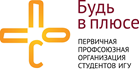 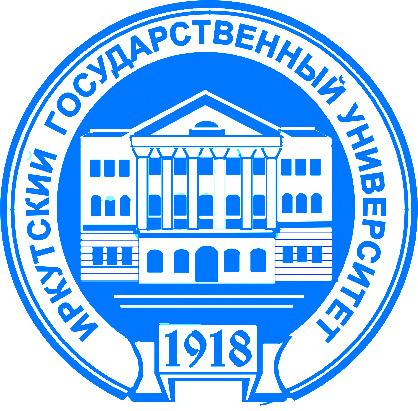            Анкета-заявка
Конкурс информационных материалов
«Знай о стипендии все!»ФИО _________________________________________
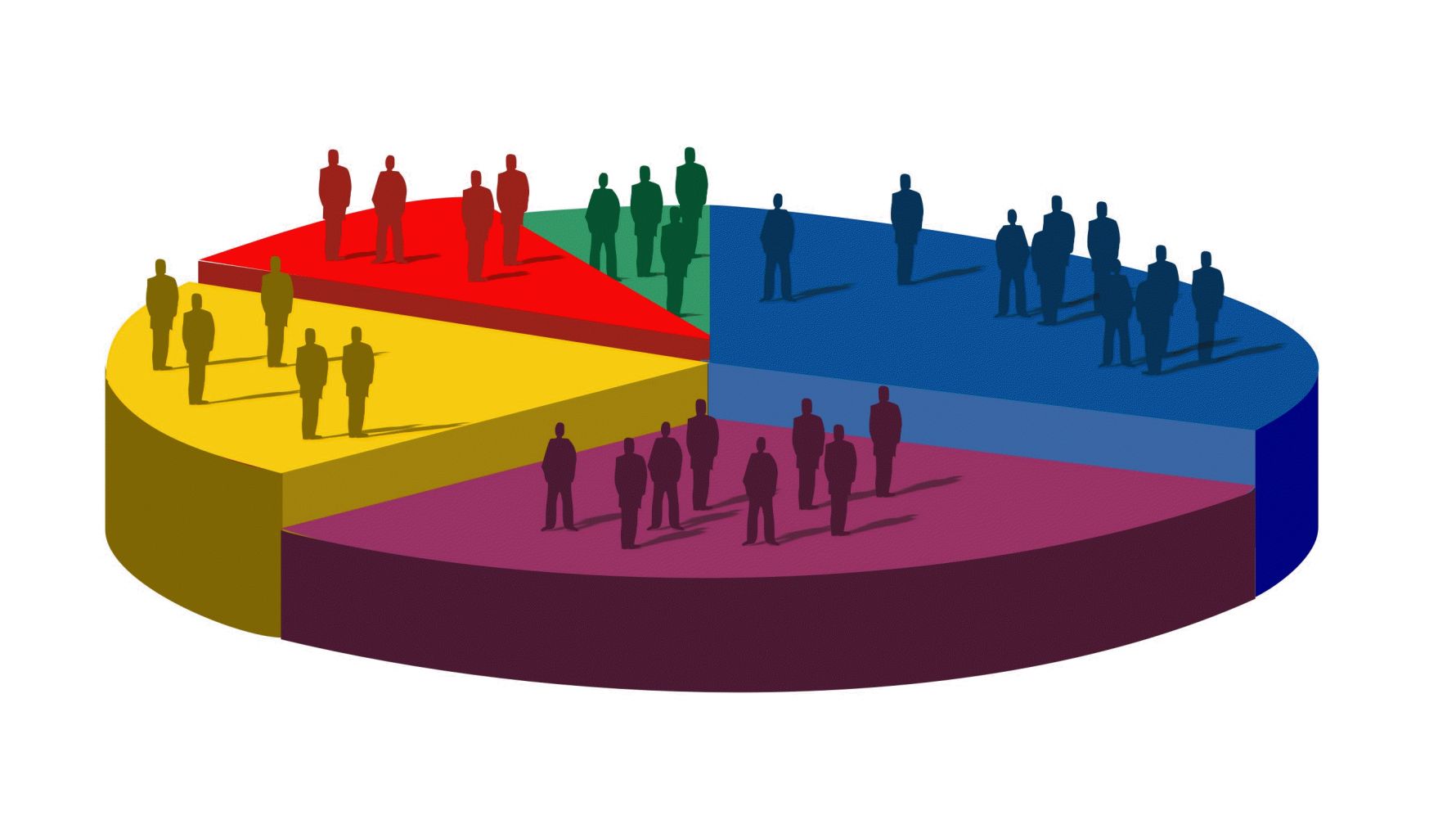 

Факультет_________________________
____________________________________
Номинация_________________________________________________________________________________________Адрес страницы на сайте Vkontakte________________________________________________


